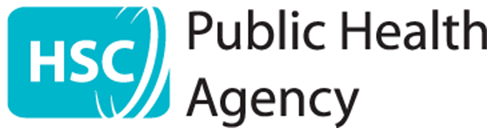 Standards EvidenceOrganisations are required to complete the following sections, providing evidence on how they meet the PHA Quality Service Standards.Section three:			Self-Harm Service StandardsName of Organisation:  ___________________________________________Name of Project(s):       ___________________________________________StandardStandardWhat this meansWhat this might mean in practiceLinked standardsCriteria 7								Self-harm servicesCriteria 7								Self-harm servicesCriteria 7								Self-harm servicesCriteria 7								Self-harm servicesCriteria 7								Self-harm servicesC7.1The provision of services for self-harm are in line with the providers’ constitution and strategic direction.The provision of services for self-harm is clearly set out in the remit of the provider and will support the achievement of organisational objectives.C1.1C7.2The organisation is assessed against the Core Standards and other relevant standards and the provision of self-harm services are considered during this process.All criteria set out within the Core Standards apply to all relevant services within the organisation. It is essential therefore that each relevant service is considered when assessing the organisation against the Core Standards. Where other services specified within this document e.g. training, counselling are offered to address the issue of self-harm. The named standards also apply to the self-harm service.  C1.1 – C5.2C8.1 – C8.8C7.3The Service Provider adheres to relevant sections within NICE Clinical Guidance 16 http://www.nice.org.uk/guidance/cg16 NICE Clinical Guidance 16 relates to the short-term physical and psychological management and secondary prevention of self-harm in primary and secondary care.  The guide outlines key priorities for implementation for health care professionals in any setting including: Respect understanding and choice;Staff training;Triage;Needs Assessment;Assessment of risk.C7.4The service provider adheres to relevant sections within NICE Clinical Guidance 133 http://www.nice.org.uk/guidance/cg133 NICE Clinical Guidance 133 provides best practice advice for the longer term psychological treatment and management of both single and recurrent episodes of self-harm for adults, children and young people.  The guide emphasises that treatment and care should be patient centred and take into account service users’ needs and preferences.   The guide outlines a number of key priorities for implementation including:General principles of care for working with people who self-harm;Assessment;Development and review of care plans;Needs Assessment;Risk assessment;Interventions for self-harm;Treating associated mental health conditions.C3.5C3.7C7.5Service providers and relevant personnel demonstrate an active commitment to self-care. Self-care is about individuals taking responsibility for their own physical as well as mental and emotional wellbeing, and involves individuals being mindful of their own health, self and happiness. The ethos of self-care is twofold. Firstly, do no harm. Secondly, to actively look after personal needs i.e. physical, social, emotional or spiritual.C6.9C2.3 